Janeen Achtar Bio 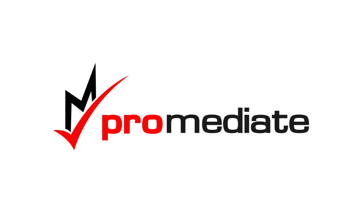 A highly motivated mediator with over 15 years of experience of teaching law with the last 5 years teaching Commercial Mediation.  Experienced in informal mediations within my community.
Mediation Style and Approach.I am relaxed and easily approachable with excellent knowledge of mediation theories and techniques.  I am highly adaptable and not easily flustered when dealing with emotionally charged situations. As an academic, I am used to taking charge of the room, while at the same ensuring the self -determination and confidence of the participants, and winning their trust.
My academic background and training in Psychology, allows me to quickly identify and manage barriers and emotions which can present themselves in varying degrees in all mediations.  Intuitively I am able to offer new perspectives and avenues to the participants which focus on the wider interest of the parties and not just the present dispute.  I am keen to continue to work with parties to until a resolution is reached. WHY CHOOSE Janeen AS YOUR MEDIATOR?
I am motivated with an excellent legal background.  My natural abilities to resolve disputes successfully more than ameliorates for my present lack of practical mediation experienceAvailable to work anywhere – Based in Leeds, I am quite happy to travel nationally and internationally for mediation workAREAS OF EXPERTISE:Janeen mediates all types of disputes, including:
• Armed civil war conflict
• Banking and financial services
• Commercial contracts
• Commercial property
• Construction and engineering
• Costs disputes
• Defamation
• Duress and undue influence
• Employment
• Education
• Fraud
• Land and property claims (all types)
• Landlord and tenant
• Personal injury
• Public Law disputesTrespass and nuisance
• Wills and probateJANEEN SAYS:
“My approach to mediation is mainly facilitative.  I believe in encouraging the parties to explore their interests and not become entrenched in positions.  However I can also lead and evaluative mediation.”PROFESSIONAL QUALIFICATIONS AND AFFILIATIONS
• University Lecturer since 2002; latterly in commercial mediation for the construction Industry
• RSPP Accredited Mediator Regents University London
• PGDip in International Dispute Resolution Dundee University
• Certificate in Mediation Theory Dundee University
• Membership of Chartered Institute of Arbitrators (in Progress)
• Member of the Civil Mediation Council
 CAREER HISTORY:2002 – Present:  Senior Lecturer in Law, laterally Mediation and International Arbitration lecturer on the MSC in Construction Law & Dispute Resolution:2008-2009: Senior Lecturer in Law, Leeds Trinity University, Department of Business, Media and Marketing
Senior Lecturer in Law (0.5 Fractional Appointment)

2001-2002 Regulatory Risk International Development and External Relations Officer at HBOSMar- Aug 2000: Research Associate/Legal Team Alder Hay Public Inquiry Goodman’s Law Firm, LiverpoolOTHER EXPERIENCE:Founder, Director and Events Management, TangoYorkshire (Argentine Tango)
Event Manager and Competition Organiser Yorkshire Gymnastics (Women’s Artistic Division)